Департамент социального развитияХанты-Мансийского автономного округа – Югры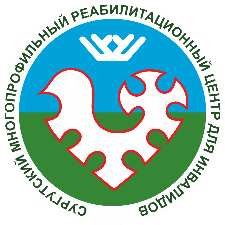  Бюджетное учреждение Ханты-Мансийского автономного округа – Югры «Сургутский многопрофильныйреабилитационный центр для инвалидов»Памятка о работе с официальным сайтом bus.gov.ruг. Сургут 2021 г.Уважаемые получатели социальных услуг БУ «Сургутский многопрофильный реабилитационный центр для инвалидов»! На сайте www.bus.gov.ru Вы можете оставить отзыв о независимой оценке качества условий оказания услуг БУ «Сургутский многопрофильный реабилитационный центр для инвалидов». Воспользуйтесь подробной инструкцией по работе с сайтом: в поисковую строку введите адрес официального сайта: www.bus.gov.ru. Откроется главная страница официального сайта: 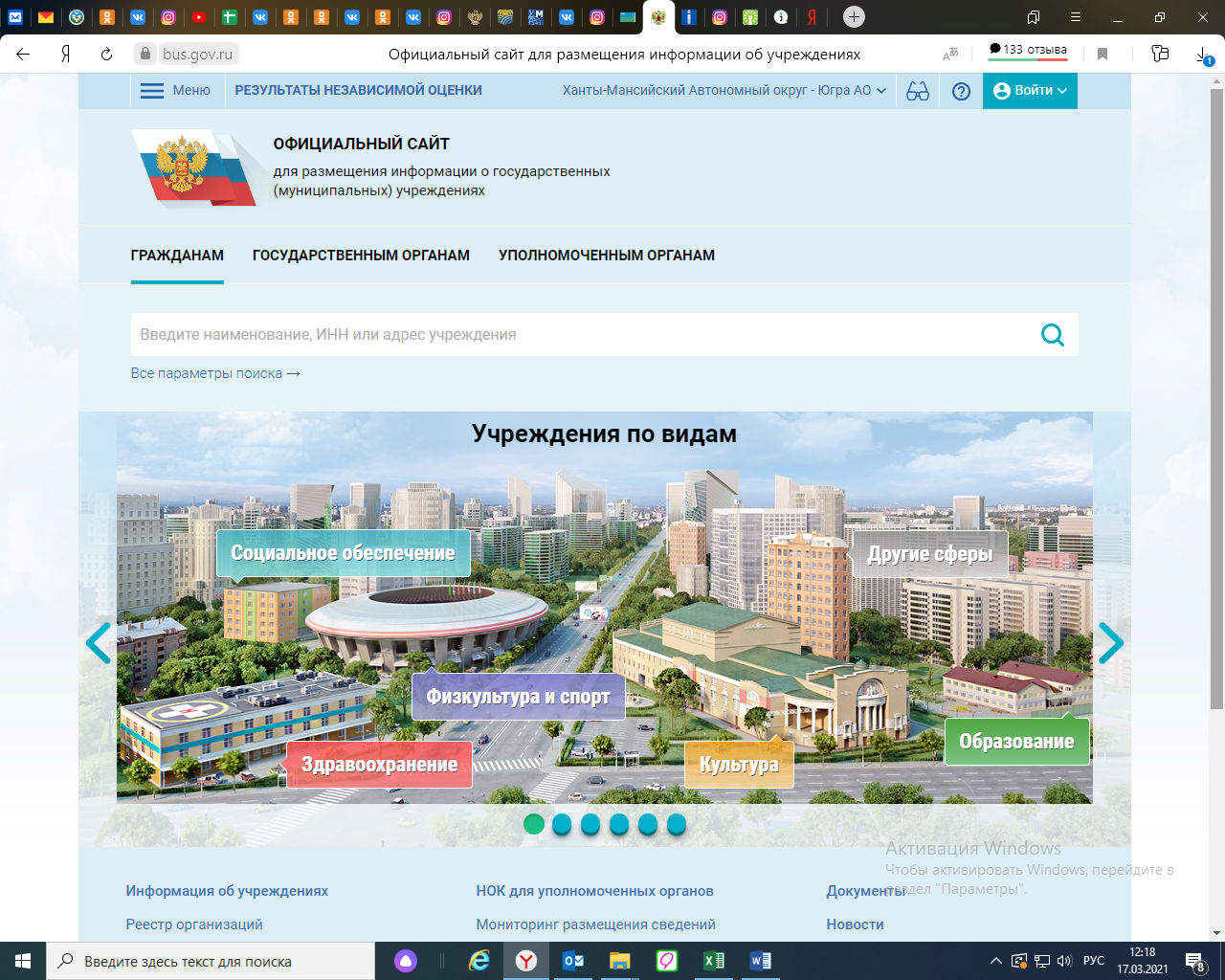 Введите в поисковой строке название учреждения:  бюджетное учреждение Ханты-Мансийского автономного округа – Югры «Сургутский многопрофильный реабилитационный центр для инвалидов» и нажмите кнопку «Enter»: 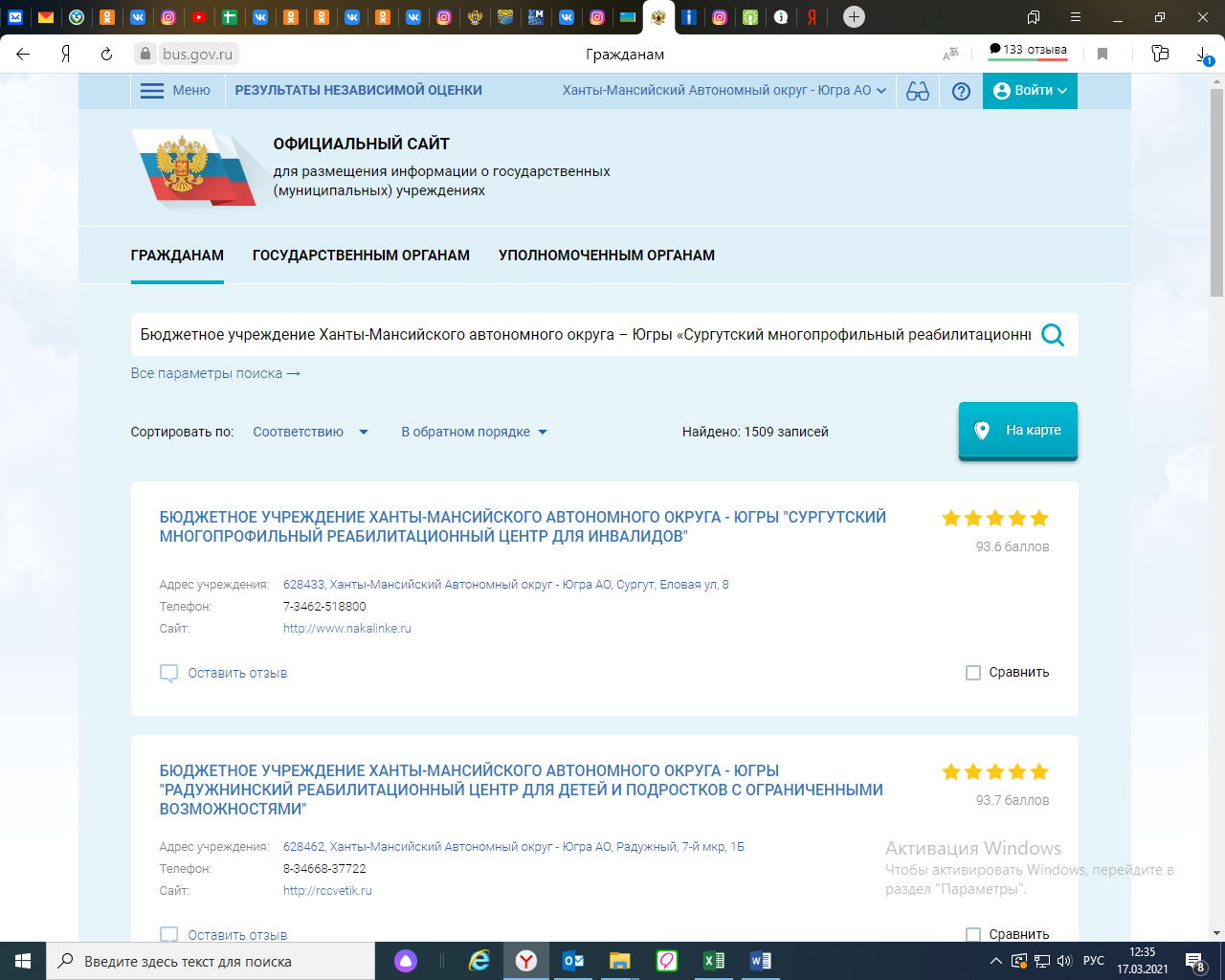 Выберете учреждение, нажав левой кнопкой мыши. 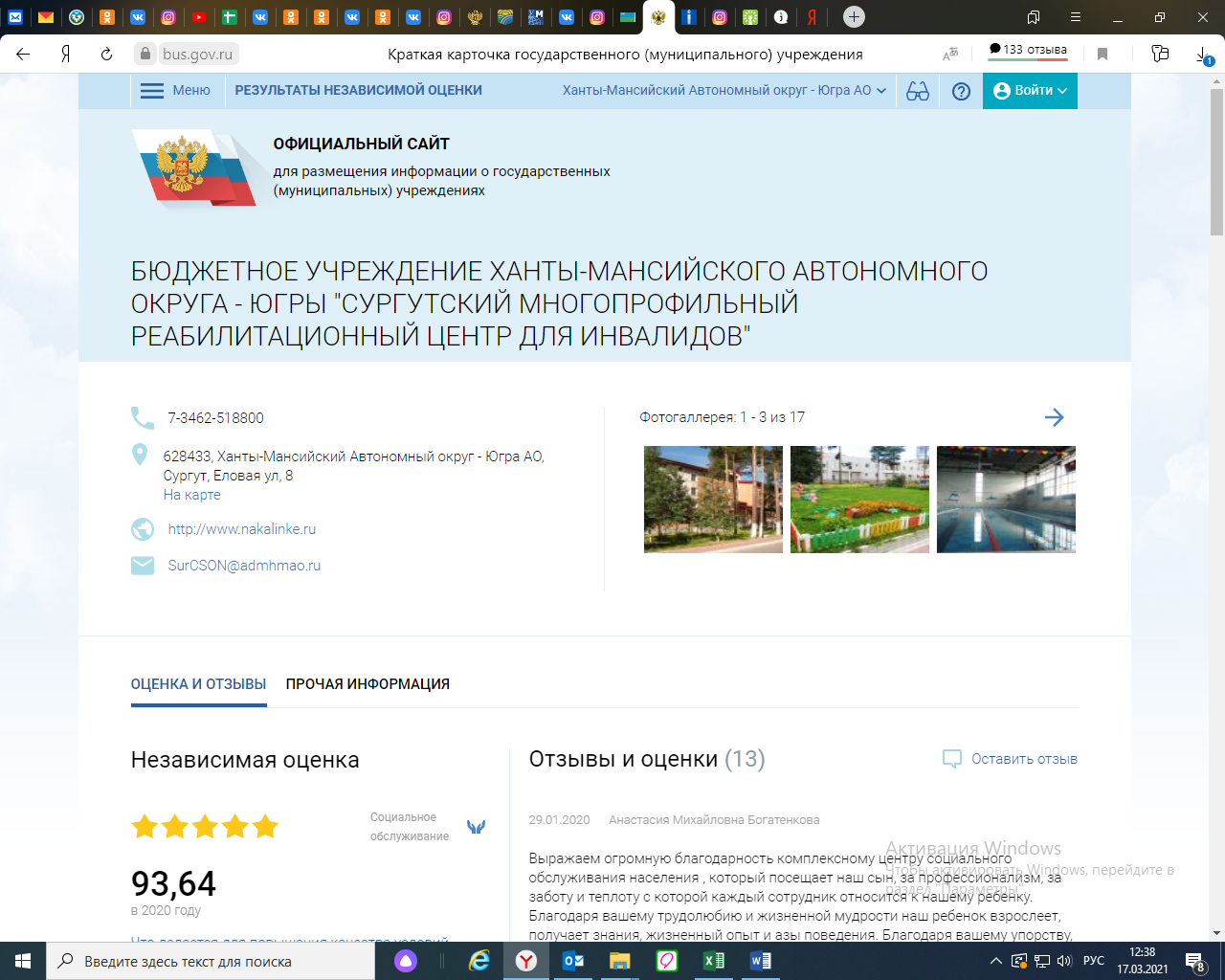 Для выполнения действия вам необходимо войти, используя регистрационную запись на едином портале госуслуг. 